                                                                  ПРОЕКТ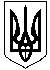 НОВОСАНЖАРСЬКА СЕЛИЩНА РАДАНОВОСАНЖАРСЬКОГО РАЙОНУ ПОЛТАВСЬКОЇ ОБЛАСТІ(______________________сесія селищної ради сьомого скликання)РІШЕННЯ____________2019  року                смт Нові Санжари                                  №  Про заборону продажу пива (крім безалкогольного),  алкогольних, слабоалкогольних напоїв та вин столових (крім закладів ресторанного господарства) у нічний час на території Новосанжарської
селищної об’єднаної територіальної громади	З метою запобігання зростанню алкогольної залежності серед населення,  особливо молоді, створення умов у Новосанжарській селищній об’єднаній територіальній громаді щодо зменшення фактів порушення громадського порядку та скоєння злочинів, на підставі законів України «Про засади державної регуляторної політики у сфері господарської діяльності», «Про державне регулювання виробництва і обігу спирту етилового, коньячного і плодового, алкогольних напоїв та тютюнових виробів», «Про внесення змін до деяких законодавчих актів України щодо обмеження споживання і продажу пива та слабоалкогольних напоїв» та «Про внесення змін до деяких законодавчих актів України про надання органам місцевого самоврядування повноважень встановлювати обмеження продажу пива (крім безалкогольного), алкогольних, слабоалкогольних напоїв, вин столових»  № 2376-VIII від 22.03.2018, постанови  КМУ від 30.07.1996 № 854 «Про затвердження Правил роздрібної торгівлі алкогольними напоями», керуючись п. 44-1 ст. 26, 30, 59 Закону України «Про місцеве самоврядування в Україні», селищна радаВИРІШИЛА:1. Встановити заборону продажу пива (крім безалкогольного), алкогольних, слабоалкогольних напоїв та вин столових суб’єктами господарювання (крім закладів ресторанного господарства) на території Новосанжарської селищної об’єднаної територіальної громади у нічний час - з двадцять другої години до сьомої години.2. Попередити про обов’язковість виконання цього рішення суб’єктів господарювання, які здійснюють торгівлю алкогольними напоями, на території  Новосанжарської селищної об’єднаної територіальної громади3. Оприлюднити рішення відповідно до вимог законодавства. 4. Контроль за виконанням цього рішення покласти на постійну депутатську комісію з питань  житлово-комунального господарства, благоустрою, торгового і побутового обслуговування.Селищний голова                                                                                         І. О Коба